START 14.00 AM (Course C10/27)Start in the lay-by on the A15 approximately 0.5 mile South of the B1206 (Redbourne junction).    Proceed North on the A15 to the A15/M180 interchange (4.934 miles).     Encircle the roundabout and follow the A15 South to turn left onto the B1206 signposted Redbourne (9.526 miles) to finish at a gap in the hedge 4.5 yards short of a marked tree. The actual start point is at painted mark on the kerb at the Southern end of the lay-by on the A15 2.5 yards North of a drain. The finish is 230 yards before the B1206/B1207 mini roundabout at Redbourne			RIDERS NO 'U' TURNS AT START OR FINISH PLEASE	Timekeepers		Mr R Lazenby & Mr H Stennett.		Marshals		Members & Friends of Scunthorpe Road Club.	Event Secretary	Mr A Such				75 Lloyds Ave				Scunthorpe				North Lincs	DN17 1AZ     Tel No 01724 351840…07712765779				 	Event HeadquartersKirton Lindsey Library/Village Hall (see map). Riders there is limited parking at the Village Hall. Parking is available adjacent to the HQ on the  road side (please park sensibly). Toilets are available at the HQ. Refreshments will be available after the event. Please exchange your number for a drink after your ride.Signing In, Numbers and Result Board at the Event HQ. Start approx 2.5 mls from HQ.See map for route to Start. Remember following recent CTT rule changes you must Sign Out after you have finished your ride.Following your ride please continue to mini roundabout and retrace along Rebourne Mere to HQ, take care when crossing A15 cross roads. 		    	Prize list	1 st fastest	                £20.00	4 th fastest	   £14.00                      2 nd     "	                £18.00	5 th    “               £12.00            3 rd      "		    £16.00         Fastest lady        £10.00            Fastest Team                   £10.00 ea       	Riders thank you for your entries. Lets hope the weather is favorable. Could I thank you for your support for this event. I hope you have a safe and  fast ride. Please take care when traveling to the start and returning to the event headquarters.   Andy Such  (Scunthorpe Road Club)     In the interests of your own safety Cycling Time Trials and the event promoters advise riders to wear a HARD SHELL HELMET that meets an internationally accepted standard. In accordance with regulation 15 ALL JUNIOR competitors must wear HARD SHELL HELMETS. It is also recommended that a working rear light either flashing or constant be fitted to your cycle in a position visible to following road users and is active while the cycle is in use.                            Remember to sign on before your ride and Sign off following the completion of your ride. 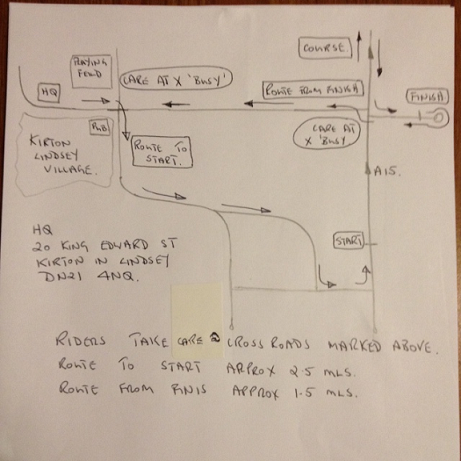                    START SHEETBibFirstnameLastnameClubGenderCategoryStart Time1peterHollandLincoln Wheelers CCMaleVeteran14:01:002BenShucksmithAlford WhsMaleSenior14:02:003SamanthaRitsonTrent Valley Road ClubFemaleVeteran14:03:004davidcappsLincoln Wheelers CCMaleVeteran14:04:005RichardSharpYork CycleworksMaleSenior14:05:006GaryBatesTeam SwiftMaleVeteran14:06:007HelenHudsonHuddersfield Star WhsFemaleSenior14:07:008ColinBeaumontCity RC (Hull)MaleVeteran14:08:009JohnhassallBossard WhsMaleVeteran14:09:0010NickRogersTeam SwiftMaleSenior14:10:0011GaryClarkeRutland Cycling ClubMaleVeteran14:11:0012AdrianJacksonRetford & District WhsMaleVeteran14:12:0013JohnGadieBarton Wheelers Cycling ClubMaleVeteran14:13:0014CharlotteRidsdaleRutland Cycling ClubFemaleVeteran14:14:0015RichmondDentonParentini Test TeamMaleVeteran14:15:0016ShaunWrightBarnsley Road ClubMaleVeteran14:16:0017RobertBullymentCatford CCMaleVeteran14:17:0018SimonShepherdVelo Club Lincoln (Pygott & Crone - Bang Olufsen)MaleSenior14:18:0019Carl TaylorCleveland Wheelers CCMaleVeteran14:19:0020JulianRamsbottomPedal PushersMaleVeteran14:20:0021CliffBeldonSelby CCMaleVeteran14:21:0022RebeccaSmithUniversity of Sheffield Cycling ClubFemale14:22:0023MarkClarkLindsey Roads Cycling ClubMaleVeteran14:23:0024NeilWinterLincoln Wheelers CCMaleVeteran14:24:0025JackLevickTuxford Clarion C CMaleEspoir14:25:0026NicolaHeatonHuddersfield Star WhsFemaleSenior14:26:0027StefBryanAlford WhsMaleVeteran14:27:0028TerryBeistyScunthorpe Polytechnic CCMaleVeteran14:28:0029paulripleyAlford WhsMaleVeteran14:29:0030adamGascoigneGiant Store Rutland/WattbikeMaleSenior14:30:0031KieranSavageTeam B38/Underpin RacingMaleEspoir14:31:0032SamBradley Alford WhsMaleSenior14:32:0033AndyNewhamLincoln Wheelers CCMaleVeteran14:33:0034DaveNolanTrainsharpMaleVeteran14:34:0035SteveGore-BrowneTeam SwiftMaleVeteran14:35:0036TimHigginsScunthorpe RCMaleVeteran14:36:0037FionaSharpYork CycleworksFemaleSenior14:37:0038DavidBollandScunthorpe RCMaleEspoir14:38:0039Shaun Robinson Lindsey Roads Cycling ClubMaleVeteran14:39:0040Simon BeldonSSLL Racing TeamMaleVeteran14:40:0041michaellawrensonParentini Test TeamMaleVeteran14:41:0042DuncanWoodScunthorpe Polytechnic CCMaleSenior14:42:0043graemePatchettLincoln Wheelers CCMaleVeteran14:43:00